НАЦІОНАЛЬНА АКАДЕМІЯ ПЕДАГОГІЧНИХ НАУК УКРАЇНИ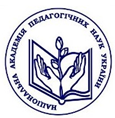 Інститут педагогіки НАПН УкраїниІнститут проблем виховання НАПН УкраїниІнститут спеціальної педагогіки і психології імені Миколи Ярмаченка НАПН УкраїниІнституту соціальної та політичної психології НАПН УкраїниІнститут інформаційних технологій і засобів навчання НАПН України27-29 серпня 2019 року відбудуться традиційні веб-конференції «Учені НАПН України – українським вчителям»Під час цих заходів на підставі методичних рекомендацій, підготовлених спільно НАПН з МОН України, буде: висловлено поради вчених академії щодо реалізації концепції «Нова українська школа», нових освітніх і навчальних програм; подано коментарі до змісту нових підручників для 2, 6 та 11 класів, що запроваджуються цього навчального року; ознайомлено освітян із новітніми результатами науково-педагогічних досліджень.Умови реєстрації на сайті http://www.augustconf.orgГрафік проведення серпневих веб-конференцій Національної академії педагогічних наук України «Учені НАПН України – українським вчителям»Дата Час Тема виступуВиступаючі Виступаючі  27 серпня10.00-10.30Відкриття веб-конференції Гриневич Лілія Михайлівна, Міністр освіти і науки УкраїниКремень Василь Григорович, Президент НАПН України, доктор філософських наук, професор, академік НАН і НАПН України Ляшенко Олександр Іванович, академік-секретар Відділення загальної середньої освіти НАПН України, доктор педагогічних наук, професор, академік НАПН УкраїниГриневич Лілія Михайлівна, Міністр освіти і науки УкраїниКремень Василь Григорович, Президент НАПН України, доктор філософських наук, професор, академік НАН і НАПН України Ляшенко Олександр Іванович, академік-секретар Відділення загальної середньої освіти НАПН України, доктор педагогічних наук, професор, академік НАПН України 27 серпняВідділ початкової освіти Інституту педагогіки НАПН УкраїниВідділ початкової освіти Інституту педагогіки НАПН УкраїниВідділ початкової освіти Інституту педагогіки НАПН УкраїниВідділ початкової освіти Інституту педагогіки НАПН України 27 серпня10.30-10.50Інноваційний потенціал нового підручника з читання для 2 класуСавченко Олександра Яківна, головний науковий співробітник відділу початкової освіти, доктор педагогічних наук, професор, академік НАПН України Савченко Олександра Яківна, головний науковий співробітник відділу початкової освіти, доктор педагогічних наук, професор, академік НАПН України  27 серпня10.50-11.10Інноваційні підходи в навчанні української мови учнів 2 класуПономарьова Катерина Іванівна, провідний науковий співробітник відділу початкової освіти, кандидат педагогічних наук, старший науковий співробітник Пономарьова Катерина Іванівна, провідний науковий співробітник відділу початкової освіти, кандидат педагогічних наук, старший науковий співробітник  27 серпня11.10-11.30Методичні рекомендації щодо роботи за підручником "Українська мова та читання. Частина 2" у другому класі  (авт. О. В. Вашуленко) Вашуленко Оксана Вікторівна, науковий співробітник відділу початкової освіти Вашуленко Оксана Вікторівна, науковий співробітник відділу початкової освіти  27 серпня11.30-11.50Проблеми розвитку повноцінної навички читання молодших школярів: сучасний контекстМартиненко Валентина Олександрівна, провідний науковий співробітник відділу початкової освіти, кандидат педагогічних наук, старший науковий співробітникМартиненко Валентина Олександрівна, провідний науковий співробітник відділу початкової освіти, кандидат педагогічних наук, старший науковий співробітник 27 серпня11.50-12.10Чинники впливу на розвиток навичок письма учнів 1 і 2 класів Прищепа Ольга Юхимівна, старший науковий співробітник відділу початкової освіти, кандидат педагогічних наук, старший науковий співробітник Прищепа Ольга Юхимівна, старший науковий співробітник відділу початкової освіти, кандидат педагогічних наук, старший науковий співробітник  27 серпня12.10-12.30Вивчення величин у 2 класі за НМК з математики (авт. Н. П. Листопад)Листопад Наталія Петрівна, науковий співробітник відділу початкової освітиЛистопад Наталія Петрівна, науковий співробітник відділу початкової освіти 27 серпня12.30-12.50Методичні орієнтири реалізації програми навчального курсу «Я досліджую світ» Бібік Надія Михайлівна, головний науковий співробітник відділу початкової освіти, доктор педагогічних наук, професор, академік НАПН УкраїниБібік Надія Михайлівна, головний науковий співробітник відділу початкової освіти, доктор педагогічних наук, професор, академік НАПН України 27 серпня12.50-13.10Діяльнісно орієнтований підхід у навчанні інтегрованого курсу "Я досліджую світ"Андрусенко Ірина Володимирівна, науковий співробітник відділу початкової освіти Андрусенко Ірина Володимирівна, науковий співробітник відділу початкової освіти  27 серпня13.10-13.30Інструментарій формувального оцінювання навчальних досягнень учнів 1 і 2 класівОнопрієнко Оксана Володимирівна, завідувач відділу початкової освіти, кандидат педагогічних наук, старший науковий співробітникОнопрієнко Оксана Володимирівна, завідувач відділу початкової освіти, кандидат педагогічних наук, старший науковий співробітник 27 серпняВідділ навчання іноземних мов Інституту педагогіки НАПН УкраїниВідділ навчання іноземних мов Інституту педагогіки НАПН УкраїниВідділ навчання іноземних мов Інституту педагогіки НАПН України 27 серпня13.30-13.50Компетентнісно-орієнтоване навчання іноземних мов учнів початкової школи: дидактико-методичний аспект.Редько Валерій Григорович, завідувач відділу навчання іноземних мов, доктор педагогічних наук, доцентРедько Валерій Григорович, завідувач відділу навчання іноземних мов, доктор педагогічних наук, доцент 27 серпня13.50-14.10Формування ключових компетентностей учнів початкових класів на уроках іноземної мови в контексті положень Нової української школи.Горошкін Ігор Олександрович, старший науковий співробітник відділу навчання іноземних мов,  кандидат педагогічних наукГорошкін Ігор Олександрович, старший науковий співробітник відділу навчання іноземних мов,  кандидат педагогічних наук 27 серпня14.10-14.30Формування в учнів початкової школи ефективних стратегій навчальної діяльностіПасічник Олександр Сергійович, старший науковий співробітник відділу навчання іноземних мов,  кандидат педагогічних наук, доцентПасічник Олександр Сергійович, старший науковий співробітник відділу навчання іноземних мов,  кандидат педагогічних наук, доцент 27 серпняВідділ навчання мов національних меншин і зарубіжної літератури Інституту педагогіки НАПН УкраїниВідділ навчання мов національних меншин і зарубіжної літератури Інституту педагогіки НАПН УкраїниВідділ навчання мов національних меншин і зарубіжної літератури Інституту педагогіки НАПН України 27 серпня14.30-14.45Навчання української грамоти у 2 класі шкіл з навчанням мовами національних меншин: методичний коментарПетрук Оксана Миколаївна, старший науковий співробітник відділу навчання мов національних меншин і зарубіжної літератури, кандидат педагогічних наук, старший науковий співробітникПетрук Оксана Миколаївна, старший науковий співробітник відділу навчання мов національних меншин і зарубіжної літератури, кандидат педагогічних наук, старший науковий співробітник 27 серпня14.45-15.00прави і завдання для словникової роботи з української мови учнів 1 класу ЗЗСО з навчанням мовами національних меншинШевчук Лариса Миколаївна, старший науковий співробітник відділу навчання мов національних меншин і зарубіжної літератури, кандидат педагогічних наук, старший науковий співробітникШевчук Лариса Миколаївна, старший науковий співробітник відділу навчання мов національних меншин і зарубіжної літератури, кандидат педагогічних наук, старший науковий співробітник 27 серпняІнститут спеціальної педагогіки і психології імені Миколи Ярмаченка  НАПН України Інститут спеціальної педагогіки і психології імені Миколи Ярмаченка  НАПН України Інститут спеціальної педагогіки і психології імені Миколи Ярмаченка  НАПН України  27 серпня15.00-15.30Організація навчання дітей з особливими освітніми потребами в різних типах закладів освітиЗамша Анна Володимирівна, канд. психол. наук, старший науковий співробітник відділу навчання жестової мови Інституту спеціальної педагогіки і психології імені Миколи Ярмаченка НАПН УкраїниЗамша Анна Володимирівна, канд. психол. наук, старший науковий співробітник відділу навчання жестової мови Інституту спеціальної педагогіки і психології імені Миколи Ярмаченка НАПН УкраїниОптимізація педагогічної взаємодії з гіперактивною дитиною дошкільного вікуСухіна Ірина В'ячеславівна, канд. психол. наук, старший науковий співробітник відділу освіти дітей з порушеннями інтелектуального розвитку Інституту спеціальної педагогіки і психології імені Миколи Ярмаченка НАПН УкраїниСухіна Ірина В'ячеславівна, канд. психол. наук, старший науковий співробітник відділу освіти дітей з порушеннями інтелектуального розвитку Інституту спеціальної педагогіки і психології імені Миколи Ярмаченка НАПН УкраїниІнституту соціальної та політичної психології НАПН УкраїниІнституту соціальної та політичної психології НАПН УкраїниІнституту соціальної та політичної психології НАПН України15.30-16.30Медіаосвіта та інформаційна безпека в Україні: завдання на 2019-2020 навчальний рікНайдьонова Любов Антонівна, доктор психологічних наук, член-кореспондент НАПН України, заступник директора з наукової роботи, завідувачка лабораторії психології масової комунікації та медіаосвіти, член Громадської ради при Національній раді України з питань телебачення та радіомовленняНайдьонова Любов Антонівна, доктор психологічних наук, член-кореспондент НАПН України, заступник директора з наукової роботи, завідувачка лабораторії психології масової комунікації та медіаосвіти, член Громадської ради при Національній раді України з питань телебачення та радіомовленняГромадська підтримка освітніх реформ Бевз Галина Михайлівна, доктор психологічних наук, професор, завідувачка лабораторії психології спілкуванняБевз Галина Михайлівна, доктор психологічних наук, професор, завідувачка лабораторії психології спілкуванняПідвищення психологічної готовності суб’єктів освітнього процесу до реагування в надзвичайних ситуаціях: всеукраїнський експериментДідик Наталя Федорівна, керівник Навчально-практичного центру психологічних інновацій Дідик Наталя Федорівна, керівник Навчально-практичного центру психологічних інновацій Дата Час Тема виступуВиступаючі Виступаючі 28 серпня10.00-11.00Відділ технологічної освіти Інституту педагогіки НАПН УкраїниВідділ технологічної освіти Інституту педагогіки НАПН УкраїниВідділ технологічної освіти Інституту педагогіки НАПН УкраїниМетодичні особливості реалізації змісту спецкурсу інженерно-технічного спрямування у процесі профільного навчання технологій».Методичні особливості реалізації змісту спецкурсу інженерно-технічного спрямування у процесі профільного навчання технологій».Тарара Анатолій Михайлович, завідувач відділу технологічної освіти, кандидат фізико-математичних наук, доцент, старший науковий співробітникОсобливості змісту і методики курсу за вибором "Проектування виробів в етностилі» для 10-11 класівОсобливості змісту і методики курсу за вибором "Проектування виробів в етностилі» для 10-11 класівМачача Тетяна Святославівна, старший науковий співробітник відділу технологічної освіти, кандидат педагогічних наук, старший науковий співробітникВивчення технологій сучасного виробництва – крок у четверту технологічну революцію».Вивчення технологій сучасного виробництва – крок у четверту технологічну революцію».Туташинський Василь Іванович, старший науковий співробітник відділу технологічної освіти, кандидат педагогічних наукСтруктура та методика профільного навчання технологій за змістом спецкурсу «Художнє проектування» у старшій школі.Структура та методика профільного навчання технологій за змістом спецкурсу «Художнє проектування» у старшій школі.Вдовченко Віктор Васильович, старший науковий співробітник відділу технологічної освіти28 серпня11.00-12.30Відділ суспільствознавчої освіти Інституту педагогіки НАПН УкраїниВідділ суспільствознавчої освіти Інституту педагогіки НАПН УкраїниВідділ суспільствознавчої освіти Інституту педагогіки НАПН України11.00-11.20Урок історії у контексті розвитку критичного мислення учнівПометун Олена Іванівна, головний науковий співробітник відділу суспільствознавчої освіти, доктор педагогічних наук, професор, член-кореспондент НАПН УкраїниПометун Олена Іванівна, головний науковий співробітник відділу суспільствознавчої освіти, доктор педагогічних наук, професор, член-кореспондент НАПН України11.20-11.40Роль інтерактивних методів у навчанні учнів предмету громадянська освітаРемех Тетяна Олексіївна, завідувач відділу суспільствознавчої освіти, кандидат педагогічних наукРемех Тетяна Олексіївна, завідувач відділу суспільствознавчої освіти, кандидат педагогічних наук11.40-12.00Реалізація дослідницького підходу в шкільному підручнику історіїМороз Петро Володимирович, старший науковий співробітник відділу суспільствознавчої освіти, кандидат педагогічних наук, старший науковий співробітник Мороз Петро Володимирович, старший науковий співробітник відділу суспільствознавчої освіти, кандидат педагогічних наук, старший науковий співробітник 12.00-12.20Компетентнісні завдання у змісті курсів історії в ліцеї: суть, структура, класифікація, значенняМалієнко Юлія Борисівна, старший науковий співробітник відділу суспільствознавчої освіти, кандидат педагогічних наук, старшийнауковий співробітникМалієнко Юлія Борисівна, старший науковий співробітник відділу суспільствознавчої освіти, кандидат педагогічних наук, старшийнауковий співробітник28 серпня12.20-13.20Відділ математичної та інформатичної освіти Інституту педагогіки НАПН УкраїниВідділ математичної та інформатичної освіти Інституту педагогіки НАПН УкраїниВідділ математичної та інформатичної освіти Інституту педагогіки НАПН України12.20-12.40Реалізація змісту навчальних програм на засадах компетентнісного підходуБурда Михайло Іванович, завідувач відділу математичної та інформатичної освіти, доктор педагогічних наук, професор, дійсний член НАПН України Бурда Михайло Іванович, завідувач відділу математичної та інформатичної освіти, доктор педагогічних наук, професор, дійсний член НАПН України 12.40-13.00Організація змішаного навчання математики в сучасній школіВасильєва Дарина Володимирівна, старший науковий співробітник відділу математичної та інформатичної освіти, кандидат педагогічних наукВасильєва Дарина Володимирівна, старший науковий співробітник відділу математичної та інформатичної освіти, кандидат педагогічних наук13.00-13.20Сучасні підходи до планування і здійснення освітнього процесу інформатикиЛапінський Віталій Васильович, провідний науковий співробітник відділу математичної та інформатичної освіти, кандидат фізико-математичних наук, доцентЛапінський Віталій Васильович, провідний науковий співробітник відділу математичної та інформатичної освіти, кандидат фізико-математичних наук, доцентВідділ географічної та економічної освіти Інституту педагогіки НАПН УкраїниВідділ географічної та економічної освіти Інституту педагогіки НАПН УкраїниВідділ географічної та економічної освіти Інституту педагогіки НАПН України13.20-13.40Методичні засади  навчання економіки в умовах особистісно орієнтованого, компетентнісного та  діяльнісного підходівНадтока Віктор Олександрович, старший науковий  співробітник відділу навчання географії та економіки Інституту педагогіки НАПН України, кандидат педагогічних наук, голова Ради молодих вчених Інституту педагогіки НАПН УкраїниНадтока Віктор Олександрович, старший науковий  співробітник відділу навчання географії та економіки Інституту педагогіки НАПН України, кандидат педагогічних наук, голова Ради молодих вчених Інституту педагогіки НАПН України13.40-13.55Реалізація принципів індивідуалізації та диференціації навчання  для забезпечення  профільного та допрофільного навчання економікиЧаснікова Олена Володимирівна, старший науковий  співробітник відділу навчання географії та економіки Інституту педагогіки НАПН України, кандидат педагогічних наукЧаснікова Олена Володимирівна, старший науковий  співробітник відділу навчання географії та економіки Інституту педагогіки НАПН України, кандидат педагогічних наук13.55-14.10Психолого-педагогічні основи навчання економіки в гімназії та ліцеїКовчин Наталія Андріївна, старший науковий  співробітник відділу навчання географії та економіки Інституту педагогіки НАПН України, кандидат педагогічних наук, старший науковий співробітникКовчин Наталія Андріївна, старший науковий  співробітник відділу навчання географії та економіки Інституту педагогіки НАПН України, кандидат педагогічних наук, старший науковий співробітник14.10-14.25Методичні засади навчання економіки у контексті STEM- освітиГончарова Наталія Олександрівна, старший науковий  співробітник відділу навчання географії та економіки Інституту педагогіки НАПН України, кандидат педагогічних наукГончарова Наталія Олександрівна, старший науковий  співробітник відділу навчання географії та економіки Інституту педагогіки НАПН України, кандидат педагогічних наук14.25-14.40Зміст та методика навчання елективного курсу «Економіка використання водних ресурсів» в старшій школіЯценко Володимир Сергійович, старший науковий співробітник відділу навчання географії та економіки Інституту педагогіки НАПН України, кандидат педагогічних наук, старший науковий співробітникЯценко Володимир Сергійович, старший науковий співробітник відділу навчання географії та економіки Інституту педагогіки НАПН України, кандидат педагогічних наук, старший науковий співробітник28 серпня14.40-16.40Інститут проблем виховання НАПН УкраїниІнститут проблем виховання НАПН УкраїниІнститут проблем виховання НАПН України28 серпня14.40–15.00Ціннісний контекст мистецької освіти.Комаровська Оксана Анатоліївна, завідувач лабораторії естетичного виховання та мистецької освіти Інституту проблем виховання НАПН України, доктор педагогічних наук, старший науковий співробітник.Комаровська Оксана Анатоліївна, завідувач лабораторії естетичного виховання та мистецької освіти Інституту проблем виховання НАПН України, доктор педагогічних наук, старший науковий співробітник.15.00–15.20Формування просоціальної поведінки підлітків уразливих категорій у закладах загальної середньої освітиФедорченко Тетяна Євгенівна, головний науковий співробітник лабораторії фізичного розвитку і здорового способу життя Інституту проблем виховання НАПН України, доктор педагогічних наук, професор.Федорченко Тетяна Євгенівна, головний науковий співробітник лабораторії фізичного розвитку і здорового способу життя Інституту проблем виховання НАПН України, доктор педагогічних наук, професор.15.20–15.40Форми організації освітнього процесу в закладах дошкільної освітиГавриш Наталія Василівна, головний науковий співробітник лабораторії дошкільної освіти і виховання Інституту проблем виховання НАПН України, доктор педагогічних наук, професор.Гавриш Наталія Василівна, головний науковий співробітник лабораторії дошкільної освіти і виховання Інституту проблем виховання НАПН України, доктор педагогічних наук, професор.15.40–16.00Проектуємо освітнє середовище для індивідуального розвитку дитини – забезпечуємо наступність між дошкільною та початковою освітніми ланками.Рейпольська Ольга Дмитрівна, завідувач лабораторії дошкільної освіти і виховання Інституту проблем виховання НАПН України, кандидат педагогічних наук, доцент.Рейпольська Ольга Дмитрівна, завідувач лабораторії дошкільної освіти і виховання Інституту проблем виховання НАПН України, кандидат педагогічних наук, доцент.16.00–16.20Концептуальні засади формування національно-культурної ідентичності підлітків у сучасних умовах.Журба Катерина Олександрівна, провідний науковий співробітник лабораторії громадянського та морального виховання, доктор педагогічних наук, старший науковий співробітник.Журба Катерина Олександрівна, провідний науковий співробітник лабораторії громадянського та морального виховання, доктор педагогічних наук, старший науковий співробітник.16.20–16.40Формування готовності старшокласників до захисту Вітчизни засобами бойових мистецтв.Шаповалов Борис Борисович, старший науковий співробітник лабораторії фізичного розвитку і здорового способу життя Інституту проблем виховання НАПН України, кандидат психологічних наук, доцент.Шаповалов Борис Борисович, старший науковий співробітник лабораторії фізичного розвитку і здорового способу життя Інституту проблем виховання НАПН України, кандидат психологічних наук, доцент.Дата Час Тема виступуВиступаючі Виступаючі Інститут інформаційних технологій і засобів навчання НАПН УкраїниІнститут інформаційних технологій і засобів навчання НАПН УкраїниІнститут інформаційних технологій і засобів навчання НАПН України29 серпня10.00-11.30Цифрова компетентність вчителя: міжнародні підходиОвчарук Оксана Василівна., завідувачка відділу компаративістики інформаційно-освітніх інновацій ІІТЗН НАПН України, кандидат педагогічних наук, старший науковий співробітник.Овчарук Оксана Василівна., завідувачка відділу компаративістики інформаційно-освітніх інновацій ІІТЗН НАПН України, кандидат педагогічних наук, старший науковий співробітник. ІКТ як засіб формування соціальної компетентності молодших школярів Коваленко Валентина Володимирівна, науковий співробітник відділ хмаро орієнтованих систем інформатизації освіти ІІТЗН НАПН України, кандидат педагогічних наук.Коваленко Валентина Володимирівна, науковий співробітник відділ хмаро орієнтованих систем інформатизації освіти ІІТЗН НАПН України, кандидат педагогічних наук.Сучасні засоби попередження агресивної поведінки молодших школярівЯськова Наталя Володимирівна, молодший науковий співробітник відділу відкритих освітньо-наукових інформаційних систем ІІТЗН НАПН України.Яськова Наталя Володимирівна, молодший науковий співробітник відділу відкритих освітньо-наукових інформаційних систем ІІТЗН НАПН України.Міжнародні масові відкриті курси для розвитку інформаційно-цифрової компетентності вчителяСороко Наталя Володимирівна, кандидат педагогічних наук, докторант ІІТЗН НАПН України.Сороко Наталя Володимирівна, кандидат педагогічних наук, докторант ІІТЗН НАПН України.Онлайн ресурси для розвитку інформаційно-цифрової компетентності вчителяГриценчук Олена Олександрівна, науковий співробітник відділу компаративістики інформаційно-освітніх інновацій ІІТЗН НАПН України.Гриценчук Олена Олександрівна, науковий співробітник відділу компаративістики інформаційно-освітніх інновацій ІІТЗН НАПН України.29 серпня11.30-12.30Відділ навчання української мови та літератури Інституту педагогіки НАПН УкраїниВідділ навчання української мови та літератури Інституту педагогіки НАПН УкраїниВідділ навчання української мови та літератури Інституту педагогіки НАПН України29 серпня11.30-12.30Актуальні питання методики навчання української мови і літератури в закладах загальної середньої освітиГолуб Ніна Борисівна, завідувач відділу навчання української мови та літератури, доктор педагогічних наук, професорЯценко Таміла Олексіївна, головний науковий співробітник відділу навчання української мови та літератури, доктор педагогічних наук, старший науковий співробітникГолуб Ніна Борисівна, завідувач відділу навчання української мови та літератури, доктор педагогічних наук, професорЯценко Таміла Олексіївна, головний науковий співробітник відділу навчання української мови та літератури, доктор педагогічних наук, старший науковий співробітник29 серпня12.30-16.00Відділ біологічної, хімічної та фізичної освіти Інституту педагогіки НАПН УкраїниВідділ біологічної, хімічної та фізичної освіти Інституту педагогіки НАПН УкраїниВідділ біологічної, хімічної та фізичної освіти Інституту педагогіки НАПН України12.30-12.40Вступне словоВеличко Людмила Петрівна, завідувач відділу біологічної, хімічної та фізичної освіти, доктор педагогічних наук, професорВеличко Людмила Петрівна, завідувач відділу біологічної, хімічної та фізичної освіти, доктор педагогічних наук, професор12.40-13.00Використання навчальних міні-проектів на уроках хіміїВороненко Тетяна Іванівна, старший науковий співробітник відділу біологічної, хімічної та фізичної освіти, кандидат педагогічних наукВороненко Тетяна Іванівна, старший науковий співробітник відділу біологічної, хімічної та фізичної освіти, кандидат педагогічних наук13.00-13.20Проблемні питання методики навчання хімії в 11 класіНетрибійчук Олександр Сергійович, молодший науковий співробітник відділу біологічної, хімічної та фізичної освітиНетрибійчук Олександр Сергійович, молодший науковий співробітник відділу біологічної, хімічної та фізичної освіти13.20-13.35Реалізація здоров'язбережувального  складника  змісту курсу біології в 11 класі  на рівні стандарту в 2019/2020 н.р.Матяш Надія Юріївна, провідний науковий співробітник відділу біологічної, хімічної та фізичної освіти, кандидат педагогічних наук, старший науковий співробітник  Матяш Надія Юріївна, провідний науковий співробітник відділу біологічної, хімічної та фізичної освіти, кандидат педагогічних наук, старший науковий співробітник  13.35-13.50Розвиток компетентностей учнів в освітньому процесі з біологіїКоршевнюк  Тетяна Валеріївна,  старший науковий співробітник відділу біологічної, хімічної та фізичної освіти, кандидат педагогічних наук, старший науковий співробітникКоршевнюк  Тетяна Валеріївна,  старший науковий співробітник відділу біологічної, хімічної та фізичної освіти, кандидат педагогічних наук, старший науковий співробітник13.50-14.05Моделювання як основа інтеграції природничих наук у початковій, основній та старшій школіКозленко Олександр Григорович, науковий співробітник відділу біологічної, хімічної та фізичної освітиКозленко Олександр Григорович, науковий співробітник відділу біологічної, хімічної та фізичної освіти14.05-14.15Методичні рекомендації щодо організації навчально-виховного процесу з фізики та астрономії у 2019–2020 навчальному роціГоловко Микола Васильович, заступник директора,  провідний науковий співробітник відділу біологічної, хімічної та фізичної освіти, кандидат педагогічних наук, старший науковий співробітник, доцент;Головко Микола Васильович, заступник директора,  провідний науковий співробітник відділу біологічної, хімічної та фізичної освіти, кандидат педагогічних наук, старший науковий співробітник, доцент;14.15-14.30Реалізація наскрізних змістових ліній у процесі навчання фізикиЗасєкіна Тетяна Миколаївна, заступник директора,  провідний науковий співробітник відділу інтеграції змісту освіти, кандидат педагогічних наук, старший науковий співробітникЗасєкін Дмитро Олександрович, старший науковий співробітник відділу біологічної, хімічної та фізичної освіти, кандидат педагогічних наукЗасєкіна Тетяна Миколаївна, заступник директора,  провідний науковий співробітник відділу інтеграції змісту освіти, кандидат педагогічних наук, старший науковий співробітникЗасєкін Дмитро Олександрович, старший науковий співробітник відділу біологічної, хімічної та фізичної освіти, кандидат педагогічних наук14.30-14.50Особливості навчання астрономії в старшій школі за новими навчальними програмамиКрячко Іван Павлович, науковий співробітник відділу біологічної, хімічної та фізичної освіти,Крячко Іван Павлович, науковий співробітник відділу біологічної, хімічної та фізичної освіти,14.50-15.10Використання цифрових вимірювальних комплексів у освітньому процесі з фізикиСіпій Володимир Володимирович, старший науковий співробітник відділу біологічної, хімічної та фізичної освіти, кандидат педагогічних наукСіпій Володимир Володимирович, старший науковий співробітник відділу біологічної, хімічної та фізичної освіти, кандидат педагогічних наук15.10-15.40Методичні рекомендації щодо вивчення інтегрованого курсу «Природничі науки» у 2019–2020 навчальному роціЗасєкіна Тетяна Миколаївна, заступник директора,  провідний науковий співробітник відділу інтеграції змісту освіти, кандидат педагогічних наук, старший науковий співробітникЗасєкіна Тетяна Миколаївна, заступник директора,  провідний науковий співробітник відділу інтеграції змісту освіти, кандидат педагогічних наук, старший науковий співробітник15.40-16.00Інтеграція природничих наук для гуманітаріїв як просвітництво, яке є на часіКозленко Олександр Григорович, науковий співробітник відділу біологічної, хімічної та фізичної освітиКозленко Олександр Григорович, науковий співробітник відділу біологічної, хімічної та фізичної освітиНаціональний центр «Мала академія наук»Національний центр «Мала академія наук»Національний центр «Мала академія наук»Національний центр «Мала академія наук»16.00-16.30Музейна педагогіка у системі сучасних освітніх технологійКараманов Олексій Владиславович доцент кафедри загальної педагогіки та педагогіки вищої школи, завідувач музейної педагогіки, Львівського національного університету імені Івана Франкакандидат педагогічних наук, доцентКараманов Олексій Владиславович доцент кафедри загальної педагогіки та педагогіки вищої школи, завідувач музейної педагогіки, Львівського національного університету імені Івана Франкакандидат педагогічних наук, доцентЦентри науки у системі позашкільної освітиДунець Василь Богданович, методист Національного центру «Мала академія наук України, кандидат політичних наукДунець Василь Богданович, методист Національного центру «Мала академія наук України, кандидат політичних наук